All necessary documents must be submitted to iacuc@georgiaaquarium.org as Word documents once completed. Hard copies, scanned hard copies, and faxed copies of applications will not be accepted. Section G needs to be completed by the Primary Investigator and each person working on the project that will engage in the capture, restraint, or handling or animals and/or handling of samples, unless they have a qualified exemption.SECTION A. ADMINISTRATIVEA1. PERSONNEL INFORMATIONA2. EMERGENCY CONTACTSA3. STUDY TYPE
A4. RENEWAL PROTOCOLSA5. ROLE DELINEATIONA Personnel Qualification Form (Section G) must also be completed for every member of the research group listed on this protocol who will be handling animals, except for GAI personnel when participation does not exceed routine animal handling, training, or treatment. The form should illustrate skills or training necessary, or the roles specified below (e.g., surgeon, anesthetist, phlebotomist, breeder, provides husbandry, observer, etc.). A Liability Waiver must be completed for all other personnel listed on this protocol who do not complete a Section G. Expand this section to add another Section A4. Role Delineation table.A6. COLLABORATING (INCLUDES SUB-CONTRACTING) INSTITUTIONS
A7. SUPPLEMENTAL SECTIONS INCLUDED IN THIS APPLICATION(Sections you check off have corresponding sections that need to be expanded and completed at the end of this form) Section H: Hazardous Agent Use Section I: Survival Surgical Procedures Section J: Non-Surgical Procedures Section K: Field Research/Field Capture/ Field Studies Section L: Special Instructions for Emergency Animal Care Section M: Specimen or Data Request Section N: Animal Welfare Regulations Exemption Section O: Aquatics, Amphibians, & ReptilesSECTION B: ANIMAL USE JUSTIFICATIONB1. PURPOSE & SCIENTIFIC BENEFITB2. LITERATURE SEARCH FOR ALTERNATIVES TO PAINFUL PROCEDURES
B3. LOCATION OF ANIMAL HEALTH/WELL-BEING RECORDS (surgical, diet, dietary restrictions)B4. SPECIES JUSTIFICATION (address each species individually)Expand this section to add an additional B4. Species Justification tableExpand this section to add an additional B4. Species Justification tableB5. ANIMAL NUMBERSExpand this section to add an additional B5. Animal Numbers table.B6. OVERVIEW OF EXPERIMENTAL DESIGN AND ANIMAL USE TIMELINESB7. NUMBER JUSTIFICATION (address each species individually) Expand this section to add an additional B7. Number Justification tableExpand this section to add an additional B7. Number Justification tableExpand this section to add an additional B7. Number Justification tableExpand this section to add an additional B7. Number Justification tableB8. ANIMAL IDENTIFICATION (applies to all animals)B9. USE OF ANIMALS FOR PERSONNEL TRAINING
B10. TEST SUBSTANCESB11. GRADES OF CHEMICALS OR SUBSTANCES ADMINISTERED TO ANIMALSB12. PHOTOGRAPHY/VIDEOS OF ANIMALS OR TISSUESSECTION C: HOUSING & PROCEDURE ARRANGEMENTSC1. GAI-MANAGED, OR INVESTIGATOR-MANAGED HOUSING
C2. SPECIAL HUSBANDRY REQUIREMENTS
SECTION D: SPECIAL CONCERNS FOR ANIMAL USED1. EXEMPTION FROM ANIMAL WELFARE STANDARDSD2. CONTROLLED SUBSTANCE USE
D3. PHYSICAL RESTRAINTD4. WITHHOLDING OF ANESTHETICS OR ANALGESICSD5. ANIMAL WELL-BEING, HUMANE AND DEATH AS ENDPOINT FOR EXPERIMENTAL ENDPOINTSResearchers should consider the impact of their procedures upon the animals' well-being. Do you anticipate any animal health complications (e.g., local or systemic infection, physical or physiological impairment, heavy tumor burden, tumor necrosis, malnutrition, dehydration, etc.) arising from the experimental procedures or animal manipulations that are proposed in this protocol?
SECTION E: EUTHANASIA & DISPOSITIONE1. EUTHANASIA
E2. FINAL DISPOSITION OF ANIMALS
E3. SHARING OF TISSUES, FLUIDS, OR CARCASSESNOTE: This section ONLY APPLIES to animals which are dead prior to collecting the tissues, fluid, or carcasses. Any collection of tissues or fluids from animals which are alive REQUIRES specific protocol approval for the collection of tissues or fluids.SECTION F: APPLICATION ADMINISTRATIONF1. PRINCIPAL INVESTIGATOR AGREEMENTF2. INTERNSHIP PROJECTSAll internship projects must be submitted with the appropriate advance notice to ensure requests can be processed within the IACUC’s deadlines and timelines, while allowing for enough time to complete the project. Participating in an internship at Georgia Aquarium does not guarantee that an internship project will be approved by the IACUC.F3. INFORMATION RELEASEGeorgia Aquarium’s IACUC has a legal responsibility to protect all information related to trade secrets and proprietary information and to not release such information unless it has met the criteria outlined in the IACUC’s policies. In working with Georgia Aquarium, all information related to research may be openly shared with internal personnel, the scientific community, and/or the public at any time. Projects that do not allow information sharing will not be approved by the IACUC.F4. SUPPLEMENTAL APPROVALSF5. FINAL SIGNATUREI have obtained all the required approvals and have carefully reviewed, understand, and agree to all the above agreement clauses (required for a submission) for:Click on the arrow to expand the additional sections that are needed for this application and please leave all non-applicable sections closed.SECTION G. PERSONNEL QUALIFICATIONSG1. PERSONNEL INFORMATIONG2. ANIMAL USE, ETHICS, AND WELFARE TRAININGG3. PERSONNEL AGREEMENT
G4. SKILLS AND EXPERIENCEExpand this section to add 5 more Section G.G1. PERSONNEL INFORMATIONG2. ANIMAL USE, ETHICS, AND WELFARE TRAININGG3. PERSONNEL AGREEMENT
G4. SKILLS AND EXPERIENCEG1. PERSONNEL INFORMATIONG2. ANIMAL USE, ETHICS, AND WELFARE TRAININGG3. PERSONNEL AGREEMENT
G4. SKILLS AND EXPERIENCEG1. PERSONNEL INFORMATIONG2. ANIMAL USE, ETHICS, AND WELFARE TRAININGG3. PERSONNEL AGREEMENT
G4. SKILLS AND EXPERIENCEG1. PERSONNEL INFORMATIONG2. ANIMAL USE, ETHICS, AND WELFARE TRAININGG3. PERSONNEL AGREEMENT
G4. SKILLS AND EXPERIENCEG1. PERSONNEL INFORMATIONG2. ANIMAL USE, ETHICS, AND WELFARE TRAININGG3. PERSONNEL AGREEMENT
G4. SKILLS AND EXPERIENCEExpand this section to add 5 more Section G.G1. PERSONNEL INFORMATIONG2. ANIMAL USE, ETHICS, AND WELFARE TRAININGG3. PERSONNEL AGREEMENT
G4. SKILLS AND EXPERIENCEG1. PERSONNEL INFORMATIONG2. ANIMAL USE, ETHICS, AND WELFARE TRAININGG3. PERSONNEL AGREEMENT
G4. SKILLS AND EXPERIENCEG1. PERSONNEL INFORMATIONG2. ANIMAL USE, ETHICS, AND WELFARE TRAININGG3. PERSONNEL AGREEMENT
G4. SKILLS AND EXPERIENCEG1. PERSONNEL INFORMATIONG2. ANIMAL USE, ETHICS, AND WELFARE TRAININGG3. PERSONNEL AGREEMENT
G4. SKILLS AND EXPERIENCEG1. PERSONNEL INFORMATIONG2. ANIMAL USE, ETHICS, AND WELFARE TRAININGG3. PERSONNEL AGREEMENT
G4. SKILLS AND EXPERIENCESECTION H. HAZARD USEComplete only if applicable to your project. This portion of the protocol is for applications using hazardous agents in vivo such as radioisotopes, infectious agents, carcinogens or toxic chemicals. Because many of the questions are "agent-specific", unless toxicity/treatment/etc. are the same, please complete additional, separate Section H forms for each agent.H1. THIS STUDY INVOLVES (check all the apply):H2. IDENTIFY AGENT
H3. RISKS TO HUMANSH4. RISKS TO OTHER ANIMALSH5. HAZARDOUS AGENTSH7. WASTE AND ANIMAL DISPOSALE-mail the IACUC if you need to add more agents to your Section H.SECTION I. SURVIVAL SURGERYNote: If surgical procedures are the same for all species, you can list them on a single form. If they differ, please submit additional, separate Section I forms for each species. I1. MULTIPLE SURVIVAL SURGERYI2. NARRATIVE OF SURVIVAL SURGERY PROCEDURES UNDER THIS PROTOCOLI3. PRE-OPERATIVE ANIMAL SUPPORT (NOT ANESTHESIA)I4. PRE-OPERATIVE ANESTHESIA, SEDATION, TRANQUILIZATION
I5. INTRA-OPERATIVE ANIMAL SUPPORT (NOT ANESTHESIA)I6. INTRA-OPERATIVE ANESTHESIAI7. NEUROMUSCULAR BLOCKING AGENTS (PARALYTICS)I8. MONITORING DURING ANESTHESIAI9. POST-OPERATIVE ANIMAL SUPPORT DURING RECOVERY FROM ANESTHESIAI10. MONITORING DURING RECOVERY FROM ANESTHESIAI11. PAIN MANAGEMENTI12. POST-OPERATIVE ANTIBIOTIC OR DRUG THERAPYI13. SINGLE HOUSING DURING POST-OPERATIVE RECOVERYI14. SPECIMEN COLLECTION FROM LIVE ANIMALS
I15. HUMANE ENDPOINTS WHICH WILL BE MONITORED AND WILL PROMPT INTERVENTION TO PREVENT CONTINUED PAIN OR DISTRESSInformation that is critical to the IACUC's assessment of appropriate endpoint consideration within a protocol includes precisely defining the humane endpoint (including assessment criteria); the frequency of animal observation; training of personnel responsible for assessment and recognition of the humane endpoint; and the response required upon reaching the humane endpoint. The IACUC has determined that the list below defines the commonly accepted clinical milestones which should be regarded as humane endpoints for most animal studies. Choose all of those which are appropriate for the species being used. For each milestone, indicate the action that will be taken. Add other milestones (in the row marked 'other') if applicable for defining the humane endpoints for the proposed study.E-mail the IACUC if you need to add more surgical procedures to your Section I.SECTION J. NON-SURGICALNote: If non-surgical procedures are the same for all species, you can list them on a single form. If they differ, please submit additional, separate Section J forms for each species. J1. SPECIES AND DESCRIPTION OF NON-SURGICAL PROCEDURES (BLOOD SAMPLING, BIOPSY, TAGGING, etc.)J2. PRE-PROCEDURE ANIMAL SUPPORT (NOT ANESTHESIA)J3. INTRA-PROCEDURE ANIMAL SUPPORT (NOT ANESTHESIA)J4. INTRA-PROCEDURE ANESTHESIA OR CHEMICAL RESTRAINTJ5. MONITORING DEPTH OF ANESTHESIA DURING PROCEDURESJ6. POST-PROCEDURE ANIMAL SUPPORTJ7. MONITORING DURING RECOVERY FROM ANESTHESIA (if used)J8. PAIN MANAGEMENT INTRA- OR POST-PROCEDURENote: The GAI IACUC encourages the use of preemptive analgesia for pain management. Analgesia should be provided as early as possible in the procedure if it is expected to be painful or result in residual pain, ideally before the procedure begins. J9. SPECIMEN COLLECTION FROM LIVE ANIMALSJ10. INDWELLING CATHETERS OR IMPLANTSJ11. HUMANE ENDPOINTS THAT WILL PROMPT INTERVENTION TO PREVENT CONTINUED PAIN OR DISTRESS Information that is critical to the IACUC's assessment of appropriate endpoint consideration within a protocol includes precisely defining the humane endpoint (including assessment criteria); the frequency of animal observation; training of personnel responsible for assessment and recognition of the humane endpoint; and the response required upon reaching the humane endpoint. The IACUC has determined that the list below defines the commonly accepted clinical milestones which should be regarded as humane endpoints for most animal studies. Choose all of those which are appropriate for the species being used. For each milestone, indicate the action that will be taken. Add other milestones (in the row marked 'other') if applicable for defining the humane endpoints for the proposed study.E-mail the IACUC if you need to add more non-surgical procedures to your Section J.SECTION K. FIELD STUDYGeorgia Aquarium defines a “field study” as any study conducted on free-living wild animals in their natural habitat, which does not involve invasive procedure, and which does not harm or materially alter behavior of the animals under study. “Natural habitat” does not include a zoo/aquarium, petting zoo, fish hatchery/farm, or other animal exhibit or man-made housing, regardless of how similar to the animals’ natural environment.K1. SPECIES & LOCATIONK2. FIELD CAPTUREK3. FIELD OBSERVATIONSK4. LIVE CAPTURE AND RELEASEK5. PERMITS AND AUTHORIZATIONSK5. ANIMAL TRANSPORTATIONK6. IMPORTATION OF ANIMALS INTO GAI ANIMAL CARE AND USE FACILITIESK7. FINAL DISPOSITION OF THE ANIMALSECTION L. EMERGENCY CARE INSTRUCTIONSUse separate forms for care that differ by treatment group, species, or housing location.L1. ADMINISTRATIVE INFORMATIONL2. CONTACT INFORMATIONL3. COMPLICATIONS AND TREATMENTS
NOTE: VETERINARIANS WILL TAKE ACTION BASED ON PROFESSIONAL JUDGEMENT IF PROMPT CONTACT IS NOT POSSIBLEE-mail the IACUC if you need to add more care instructions to your Section L.SECTION M. SPECIMEN OR DATA REQUEST I understand that this is a request for data (e.g., animal records, photos, videos), water samples, environmental samples, non-living diet or prey items, and/or archived or banked tissue samples. All other requests involving live animal research are required to complete a full IACUC proposal.M1. PERSONNEL INFORMATION (SEE SECTION A1)
M2. SPECIMEN REQUESTEDM3. SCIENTIFIC OBJECTIVESM4. TIMEFRAME AND DURATION OF PROJECT M5. PROCEDURE/SPECIMEN NEEDSM6. SHIPPING AND PERMITSM7. DATA END USEM8. TERMS AND CONDITIONSM9. INTERNAL APPROVAL (SEE SECTION F4)M10. SPONSOR M11. INFORMATION RELEASE (SEE SECTION F3)M12. AGREEMENT TO TERMS AND CONDITIONS (SEE SECTION F5)SECTION N. ANIMAL WELFARE REGULATIONS EXEMPTIONThis section should be used to request exemptions from the Animal Welfare Act and/or Animal Welfare Standards for scientific reasons. Specify the exemption(s) that are requested and complete the related item(s) as indicated.N1. EXEMPTION FROM STANDARD HOUSING DENSITYN2. CAGE CHANGE FREQUENCYN3. ALLOW RADIOS/SOUND/NOISE IN ANIMAL AREASN4. STANDARD ENVIRONMENTAL CONDITIONSN5. ENVIRONMENTAL ENRICHMENT (OTHER THAN SOCIAL HOUSING)N6. SOCIAL HOUSINGN7. FREE CHOICE FEED OR WATERN8. OTHER EXEMPTIONSSECTION O. AQUATICS, AMPHIBIANS, AND REPTILESAquatic animals have special needs. This Section is designed to provide the IACUC specific details regarding care provisions of aquatic animals.O1. AQUARIA LOCATION AND SPECIES SUMMARYO2. SYSTEM DESIGNO3. SYSTEM MONITORINGO4. SYSTEM MONITORING – GASESO5. SPECIAL HUSBANDRY This is an observation study. No animal holding, management, or control will occur under this 
      protocol.
 This is a study involving animals for the purpose of scientific investigation or medical/veterinary research.NameTitle or AffiliationAnimal Handling?Role in Project Yes    No Yes    No Yes    No Yes    No Yes    No Yes    No Yes    No Yes    No Yes    No Yes    No Yes    No Yes    No Yes    No Yes    No Yes    No Yes    No Yes    No Yes    No Yes    No Yes    No Yes    No Yes    No Yes    No Yes    No Yes    No Yes    No Yes    No Yes    No Yes    No Yes    No Yes    NoNameTitle or AffiliationAnimal Handling?Role in Project Yes    No Yes    No Yes    No Yes    No Yes    No Yes    No Yes    No Yes    No Yes    No Yes    No Yes    No Yes    No Yes    No Yes    No Yes    No Yes    No Yes    No Yes    No Yes    No Yes    No Yes    No Yes    No Yes    No Yes    No Yes    No Yes    No Yes    No Yes    No Yes    No Yes    No Yes    Noa. Will any facilities other than Georgia Aquarium or its Animal Care Facility be used for animal use activities (e.g., housing, experimentation, observation, or procedures)?b. The justification for using live vertebrate animals rather than alternative means of achieving the research goal is: (check all that apply)
 There is not enough information known about the processes being studied to design nonliving models.
 The complexity of the processes being studied cannot be duplicated or modeled in simpler systems.SpeciesThis species was selected for the study because of the following attributes (select all that apply): A large database exists allowing comparisons with previous data. The anatomy or physiology is uniquely suited to the study proposed. This is the lowest species on the phylogenetic scale that is suitable for the proposed study. Other:       A large database exists allowing comparisons with previous data. The anatomy or physiology is uniquely suited to the study proposed. This is the lowest species on the phylogenetic scale that is suitable for the proposed study. Other:       A large database exists allowing comparisons with previous data. The anatomy or physiology is uniquely suited to the study proposed. This is the lowest species on the phylogenetic scale that is suitable for the proposed study. Other:       A large database exists allowing comparisons with previous data. The anatomy or physiology is uniquely suited to the study proposed. This is the lowest species on the phylogenetic scale that is suitable for the proposed study. Other:       A large database exists allowing comparisons with previous data. The anatomy or physiology is uniquely suited to the study proposed. This is the lowest species on the phylogenetic scale that is suitable for the proposed study. Other:       A large database exists allowing comparisons with previous data. The anatomy or physiology is uniquely suited to the study proposed. This is the lowest species on the phylogenetic scale that is suitable for the proposed study. Other:       A large database exists allowing comparisons with previous data. The anatomy or physiology is uniquely suited to the study proposed. This is the lowest species on the phylogenetic scale that is suitable for the proposed study. Other:       A large database exists allowing comparisons with previous data. The anatomy or physiology is uniquely suited to the study proposed. This is the lowest species on the phylogenetic scale that is suitable for the proposed study. Other:       A large database exists allowing comparisons with previous data. The anatomy or physiology is uniquely suited to the study proposed. This is the lowest species on the phylogenetic scale that is suitable for the proposed study. Other:      SpeciesThis species was selected for the study because of the following attributes (select all that apply): A large database exists allowing comparisons with previous data. The anatomy or physiology is uniquely suited to the study proposed. This is the lowest species on the phylogenetic scale that is suitable for the proposed study. Other:       A large database exists allowing comparisons with previous data. The anatomy or physiology is uniquely suited to the study proposed. This is the lowest species on the phylogenetic scale that is suitable for the proposed study. Other:       A large database exists allowing comparisons with previous data. The anatomy or physiology is uniquely suited to the study proposed. This is the lowest species on the phylogenetic scale that is suitable for the proposed study. Other:       A large database exists allowing comparisons with previous data. The anatomy or physiology is uniquely suited to the study proposed. This is the lowest species on the phylogenetic scale that is suitable for the proposed study. Other:       A large database exists allowing comparisons with previous data. The anatomy or physiology is uniquely suited to the study proposed. This is the lowest species on the phylogenetic scale that is suitable for the proposed study. Other:       A large database exists allowing comparisons with previous data. The anatomy or physiology is uniquely suited to the study proposed. This is the lowest species on the phylogenetic scale that is suitable for the proposed study. Other:       A large database exists allowing comparisons with previous data. The anatomy or physiology is uniquely suited to the study proposed. This is the lowest species on the phylogenetic scale that is suitable for the proposed study. Other:       A large database exists allowing comparisons with previous data. The anatomy or physiology is uniquely suited to the study proposed. This is the lowest species on the phylogenetic scale that is suitable for the proposed study. Other:       A large database exists allowing comparisons with previous data. The anatomy or physiology is uniquely suited to the study proposed. This is the lowest species on the phylogenetic scale that is suitable for the proposed study. Other:       A large database exists allowing comparisons with previous data. The anatomy or physiology is uniquely suited to the study proposed. This is the lowest species on the phylogenetic scale that is suitable for the proposed study. Other:       A large database exists allowing comparisons with previous data. The anatomy or physiology is uniquely suited to the study proposed. This is the lowest species on the phylogenetic scale that is suitable for the proposed study. Other:       A large database exists allowing comparisons with previous data. The anatomy or physiology is uniquely suited to the study proposed. This is the lowest species on the phylogenetic scale that is suitable for the proposed study. Other:       A large database exists allowing comparisons with previous data. The anatomy or physiology is uniquely suited to the study proposed. This is the lowest species on the phylogenetic scale that is suitable for the proposed study. Other:       A large database exists allowing comparisons with previous data. The anatomy or physiology is uniquely suited to the study proposed. This is the lowest species on the phylogenetic scale that is suitable for the proposed study. Other:      SpeciesThis species was selected for the study because of the following attributes (select all that apply): A large database exists allowing comparisons with previous data. The anatomy or physiology is uniquely suited to the study proposed. This is the lowest species on the phylogenetic scale that is suitable for the proposed study. Other:       A large database exists allowing comparisons with previous data. The anatomy or physiology is uniquely suited to the study proposed. This is the lowest species on the phylogenetic scale that is suitable for the proposed study. Other:       A large database exists allowing comparisons with previous data. The anatomy or physiology is uniquely suited to the study proposed. This is the lowest species on the phylogenetic scale that is suitable for the proposed study. Other:       A large database exists allowing comparisons with previous data. The anatomy or physiology is uniquely suited to the study proposed. This is the lowest species on the phylogenetic scale that is suitable for the proposed study. Other:       A large database exists allowing comparisons with previous data. The anatomy or physiology is uniquely suited to the study proposed. This is the lowest species on the phylogenetic scale that is suitable for the proposed study. Other:       A large database exists allowing comparisons with previous data. The anatomy or physiology is uniquely suited to the study proposed. This is the lowest species on the phylogenetic scale that is suitable for the proposed study. Other:       A large database exists allowing comparisons with previous data. The anatomy or physiology is uniquely suited to the study proposed. This is the lowest species on the phylogenetic scale that is suitable for the proposed study. Other:       A large database exists allowing comparisons with previous data. The anatomy or physiology is uniquely suited to the study proposed. This is the lowest species on the phylogenetic scale that is suitable for the proposed study. Other:       A large database exists allowing comparisons with previous data. The anatomy or physiology is uniquely suited to the study proposed. This is the lowest species on the phylogenetic scale that is suitable for the proposed study. Other:       A large database exists allowing comparisons with previous data. The anatomy or physiology is uniquely suited to the study proposed. This is the lowest species on the phylogenetic scale that is suitable for the proposed study. Other:       A large database exists allowing comparisons with previous data. The anatomy or physiology is uniquely suited to the study proposed. This is the lowest species on the phylogenetic scale that is suitable for the proposed study. Other:       A large database exists allowing comparisons with previous data. The anatomy or physiology is uniquely suited to the study proposed. This is the lowest species on the phylogenetic scale that is suitable for the proposed study. Other:       A large database exists allowing comparisons with previous data. The anatomy or physiology is uniquely suited to the study proposed. This is the lowest species on the phylogenetic scale that is suitable for the proposed study. Other:       A large database exists allowing comparisons with previous data. The anatomy or physiology is uniquely suited to the study proposed. This is the lowest species on the phylogenetic scale that is suitable for the proposed study. Other:      List the number of animals required for over the life of this 3-year protocol and the pain category for each species. Note: If this is a renewal protocol and there are animals remaining on the expiring protocol, the number of animals remaining on the expiring protocol (and transferring to the new protocol) must be included in the number of animals requested under the new protocol. Animals on the expiring protocol will be transferred to the new protocol upon activation of the new protocol.Please use this guide to help understand USDA's pain level categories associated with research on animals.SpeciesAge/Weight RangeNumber of Animals for 3 Year ProtocolUSDA Pain Categorya. Name all test substance(s), including the vehicle/control, which will be administered to animals:	Class: (A) infectious agent, (B) primary human explant, uncharacterized human blood, lymph or specimen, (C) recombinant DNA, (D) radioisotope, (E) carcinogen, (F) hazardous or toxic chemical, (G) biological toxin, (H) cell line, (I) Adjuvant, (J) Antigenic Substance, (K) Pharmacologic Agent, or (L) OtherPlease add any additional test substances (a) and purpose explanations (b) in the body of the e-mail during your application submission to the IACUC.b. In the same order in which substances to be administered are listed above, very briefly indicate below the purpose of the substance administration in the relation to the hypothesis, and the expected effect to the animal(s).  NoneNote 1: USDA requires the use of pharmaceutical-grade substances (medications, diluents, and extenders) whenever they are available, even in acute procedures.Note 2: Non-pharmaceutical grade chemical compounds may be used in animals only after specific review and approval by the IACUC for reasons such as scientific necessity or non-availability of an acceptable veterinary or human pharmaceutical-grade product. Cost savings are not a justification for using nonpharmaceutical-grade compounds (exceptions for extraordinary costs of substances may be considered).Note 3: The PI should submit additional information of the grade, purity, sterility, pH, pyrogenicity, osmolality, stability, site and route of administration, formulation, compatibility, and pharmacokinetics of the chemical or substance to be administered, as well as animal welfare and scientific issues relating to its use when determining whether to approve the use of non-pharmaceutical grade products. The inclusion of this information will assist the Committee's review of your request for the use of non-pharmaceutical grade material in animals. The IACUC will consider this request as part of the protocol review.a. Will controlled substances be used for anesthesia, restraint, animal management, agent testing, or euthanasia?
 No. Controlled substances will not be used.
 Yes. Controlled substances will be used. I DO have the registrations at present.
 Yes. Controlled substances will be used, but I will not obtain a controlled substance registration. GAI will 
     provide necessary controlled substances for sedation, anesthesia, analgesia, and euthanasia, and 
     provision of controlled substances will continue for the duration of this protocol.
 Yes. Controlled substances will be used. I DO NOT have the registrations at present, but I am/will apply for 
      controlled substance registration.a. Does this protocol involve procedures that are expected to cause pain, but for which pain-relieving anesthetics and/or analgesics will be provided?
 No. There are no painful procedures (i.e., no greater pain than from simple injections).
 No. Anesthetics and/or analgesics will be provided for pain relief.
 Yes. This protocol includes painful procedures for which anesthetics and/or analgesics will be withheld.Other Methods of Euthanasia (AVMA Guide on Euthanasia)Indicate below if you anticipate sharing tissues, fluids, or carcasses post-euthanasia (intentional or not) from this protocol:
 I may share tissues, fluids, or carcasses from my euthanized animals with GAI researchers.
 I may share tissues, fluids, or carcasses from my euthanized animals with non-GAI researchers. I have reviewed and will abide by the IACUC’s Research Approval Standard Conditions and Research Policy and understand that any work performed without IACUC approval may result in federally required reporting of non-compliance. I have determined that the research proposed is not unnecessarily duplicative. I confirm that all individuals working on this protocol have been assessed for health risks and are participating in an appropriate Occupational Health & Safety Program. I authorize individuals listed on this application to conduct procedures involving animals and I accept responsibility for their oversight in the conduct of this proposal. I confirm that all individuals listed on this protocol as working with animals have completed the required training (or equivalent training) or will be required to do so before being permitted to begin work with animals. Further, I certify that those individuals are properly trained, or will receive such training prior to working with animals, in all areas relevant to their assigned work with animals. For animals under this proposal, I understand that in cases of necessary medical treatment, GAI's Attending Veterinarian is authorized to provide any treatment required to sustain life, or if necessary, provide humane euthanasia to prevent unapproved distress and/or pain. The GAI veterinary staff will contact me as soon as possible using the emergency contact information that I provide in this application, but I understand that such contact may not always be possible prior to providing treatment/euthanasia. For all USDA Category D (anesthesia / analgesia provided to relieve potential pain) and USDA Category E (pain not relieved by anesthesia / analgesia) animal use procedures, I certify that I have reviewed the pertinent scientific literature and the sources/databases noted in this application and found no scientifically acceptable alternative to any of those procedures that would result in less pain or distress. This includes all animals, regardless of the location of the research. I also certify that the Attending Veterinarian of Record was consulted during the development of this protocol request for such categorized procedures. I will make myself available during the scheduled IACUC review meeting in case the IACUC needs to ask additional questions. If I am not available, I understand that the review of my project may be delayed pending the return of requested information and/or materials to the IACUC. I understand, and agree, that Georgia Aquarium may share information about this research project.Please complete the researcher techniques checklist below. All applicable techniques that will be used in this protocol should be completed with appropriate skills, experience, and training information. Blank checklists will not be accepted.Please complete the researcher techniques checklist below. All applicable techniques that will be used in this protocol should be completed with appropriate skills, experience, and training information. Blank checklists will not be accepted.Please complete the researcher techniques checklist below. All applicable techniques that will be used in this protocol should be completed with appropriate skills, experience, and training information. Blank checklists will not be accepted.Please complete the researcher techniques checklist below. All applicable techniques that will be used in this protocol should be completed with appropriate skills, experience, and training information. Blank checklists will not be accepted.Please complete the researcher techniques checklist below. All applicable techniques that will be used in this protocol should be completed with appropriate skills, experience, and training information. Blank checklists will not be accepted.Please complete the researcher techniques checklist below. All applicable techniques that will be used in this protocol should be completed with appropriate skills, experience, and training information. Blank checklists will not be accepted.Please complete the researcher techniques checklist below. All applicable techniques that will be used in this protocol should be completed with appropriate skills, experience, and training information. Blank checklists will not be accepted.Please complete the researcher techniques checklist below. All applicable techniques that will be used in this protocol should be completed with appropriate skills, experience, and training information. Blank checklists will not be accepted.Please complete the researcher techniques checklist below. All applicable techniques that will be used in this protocol should be completed with appropriate skills, experience, and training information. Blank checklists will not be accepted.Please complete the researcher techniques checklist below. All applicable techniques that will be used in this protocol should be completed with appropriate skills, experience, and training information. Blank checklists will not be accepted.Please complete the researcher techniques checklist below. All applicable techniques that will be used in this protocol should be completed with appropriate skills, experience, and training information. Blank checklists will not be accepted.Please complete the researcher techniques checklist below. All applicable techniques that will be used in this protocol should be completed with appropriate skills, experience, and training information. Blank checklists will not be accepted.Please complete the researcher techniques checklist below. All applicable techniques that will be used in this protocol should be completed with appropriate skills, experience, and training information. Blank checklists will not be accepted.Please complete the researcher techniques checklist below. All applicable techniques that will be used in this protocol should be completed with appropriate skills, experience, and training information. Blank checklists will not be accepted.Please complete the researcher techniques checklist below. All applicable techniques that will be used in this protocol should be completed with appropriate skills, experience, and training information. Blank checklists will not be accepted.Please complete the researcher techniques checklist below. All applicable techniques that will be used in this protocol should be completed with appropriate skills, experience, and training information. Blank checklists will not be accepted.Please complete the researcher techniques checklist below. All applicable techniques that will be used in this protocol should be completed with appropriate skills, experience, and training information. Blank checklists will not be accepted.Please complete the researcher techniques checklist below. All applicable techniques that will be used in this protocol should be completed with appropriate skills, experience, and training information. Blank checklists will not be accepted.Please complete the researcher techniques checklist below. All applicable techniques that will be used in this protocol should be completed with appropriate skills, experience, and training information. Blank checklists will not be accepted.Please complete the researcher techniques checklist below. All applicable techniques that will be used in this protocol should be completed with appropriate skills, experience, and training information. Blank checklists will not be accepted.Please complete the researcher techniques checklist below. All applicable techniques that will be used in this protocol should be completed with appropriate skills, experience, and training information. Blank checklists will not be accepted.Please complete the researcher techniques checklist below. All applicable techniques that will be used in this protocol should be completed with appropriate skills, experience, and training information. Blank checklists will not be accepted.For ALL drugs that fall under this category (Pre-Op, non-anesthesia), please identify the drug and specify the dose, route and frequency of administration, and duration of treatment below:For ALL drugs that fall under this category (Pre-Op, non-anesthesia), please identify the drug and specify the dose, route and frequency of administration, and duration of treatment below:Please list all agents and dosing regimens to be used for intra-operative anesthesia.For ALL drugs that fall under this category (Pre-Op, non-anesthesia), please identify the drug and specify the dose, route and frequency of administration, and duration of treatment below: Not applicable to this protocol. Indwelling catheters or implants will be used:Georgia Aquarium Inc. hereby releases, acquits and forever discharges [RECIPIENT], its parent company, and the parent, related, affiliated and subsidiary companies of each, and the directors, officers, employees, agents and assigns of each (collectively, “Releasees”) of and from any and all rights, claims, demands, liabilities, judgments, suits, expenses, actions, causes of action, damages, costs, losses, compensation, contracts, agreements and debts (including, without limitation, attorneys’ and consultants’ fees and costs) (collectively, “Claims”), which Georgia Aquarium Inc. may now have or may hereafter have against the Releasees arising out of or related to the Materials.  [RECIPIENT] hereby releases, acquits and forever discharges Georgia Aquarium Inc., its parent company, and the parent, related, affiliated and subsidiary companies of each, and the directors, officers, employees, agents and assigns of each (collectively, “GAI Releasees”) of and from any and all rights, claims, demands, liabilities, judgments, suits, expenses, actions, causes of action, damages, costs, losses, compensation, contracts, agreements and debts (including, without limitation, attorneys’ and consultants’ fees and costs) (collectively, “Claims”), which [RECIPIENT] may now have or may hereafter have against GAI Releasees arising out of or related to the use of the Materials by [RECIPIENT].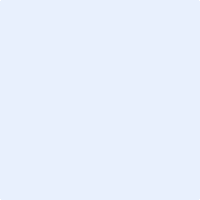 